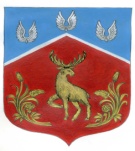 Администрация муниципального образованияГромовское сельское поселениемуниципального образования Приозерский муниципальный районЛенинградской областиП О С Т А Н О В Л Е Н И Еот 29 декабря 2015 года                           №  638О внесении изменений в муниципальную программу «Развитие культуры и физической культуры  в муниципальном образовании Громовское сельское поселение на 2014-2016 год»В соответствии со статьей 33 Федерального закона Российской Федерации от 06 октября 2003 года № 131-ФЗ «Об общих принципах организации местного самоуправления в Российской Федерации», в рамках реализации мероприятий   программы «Развитие культуры и физической культуры  в муниципальном образовании Громовское сельское поселение на 2014-2016 год» администрация МО Громовское сельское поселение ПОСТАНОВЛЯЕТ:          1. Внести в постановление администрации № 209 от 17.12.2013 года «Об утверждении муниципальной  программы «Развитие культуры и физической культуры  в муниципальном образовании Громовское сельское поселение на 2014-2016 год» изменения согласно приложению к настоящему постановлению.          2.  Финансирование мероприятий муниципальной  программы «Развитие культуры и физической культуры в муниципальном образовании Громовское  сельское поселение на 2014-2016 год» производить в пределах ассигнований, предусмотренных на эти цели в бюджете муниципального образования Громовское  сельское поселение на соответствующий финансовый год.          3.  Постановление подлежит официальному опубликованию.          4.  Контроль за выполнением настоящего постановления возложить на директора МУК КСК «Громово».Глава администрации				 	                                                  А.П. Кутузов       Исп. Меньшикова М.Г.РАЗОСЛАНО: Дело-2, КФ-1,Ленинформбюро-1, Прокуратура-1	Приложение к постановлениюАдминистрации МО Громовское  сельское поселение от 29.12.2015 года № 638Муниципальная программа «Развитие культуры и физической культуры  в муниципальном образовании Громовское сельское поселение на 2014-2016 год»Паспорт   программы        1.     Обоснование необходимости разработки и принятия Программы.
     Разработка муниципальной  программы «Развитие культуры и физической культуры в муниципальном образовании Громовское сельское поселение» позволит поддерживать и развивать все  направления сферы культуры, наиболее эффективно использовать финансовые ресурсы, обеспечивать выполнение функций, возложенных на муниципальное учреждение культуры культурно-спортивный комплекс «Громово».
  Программа охватывает все основные направления деятельности в сфере культуры: развитие народного художественного творчества, культурно-досуговой деятельности, создание условий для развития творческих коллективов.
       Необходимо обеспечить поддержку жизнеспособных форм народной традиционной культуры с учетом их функционального назначения, местного своеобразия и естественных условий существования. В современных  условиях жители   муниципального образования Громовское сельское поселение должны иметь возможность доступа к комплексу  культурных услуг: выставки, концерты, книжные новинки, возможность получения информации.
        Одной из актуальных проблем гражданского общества остается кризис духовных и нравственных ценностей у подрастающего поколения. Учреждения культуры и искусства вносят определенный вклад в организацию профилактической работы по преодолению негативных явлений в детской среде, в воспитании высоконравственной, твердой в своих убеждениях личности.       Важной составной частью социально- экономической политики администрации муниципального образования Громовское сельское поселение  является создание условий для проведения спортивно- массовых мероприятий среди различных категорий населения и оказание физкультурно-оздоровительных и спортивных услуг.

                                               2. Цели и задачи Программы
Цели:- Повышение культурного и нравственного уровня населения; - Обеспечение свободы творчества и прав граждан на участие в культурной жизни; - Создание условий для организации отдыха населения;- Привлечение населения к участию в массовых праздниках.- Обеспечение деятельности творческих коллективов.- Создание современной библиотеки как многоцелевого культурного и информационного учреждения, обеспечивающего общедоступность книги и информации для всех жителей поселения;- увеличение количества граждан поселения, участвующих в спортивных мероприятиях поселения ;- Повышение качества проведения спортивных мероприятий для населения;- Создание условий для укрепления здоровья граждан, развитие детско-юношеского спорта, проведение спортивно-массовых мероприятий. - Стопроцентное использование выделенных денежных средств.
Задачи:- Организация и проведение культурно – массовых мероприятий-Обеспечение поддержки и создание условий для совершенствования народного творчества;- Создание условий для организации досуга и обеспечения жителей поселения услугами учреждения культуры   -Привлечение населения к активному участию в культурной жизни. -Материально-техническое обеспечение деятельности учреждений культуры поселения.
- Приобщение к культурным ценностям, обеспечение доступа к библиотечным фондам;- Изучение и формирование библиотечных  фондов, соответствующих развитию личности, ее информационным и иным потребностям;- Пропаганда ценности чтения и книги; - Содействие сохранению и развитию семейных традиций, оказание информационной поддержки в вопросах самообразования семьи, организация детского и семейного досуга в библиотеке;- Просветительская деятельность в целях профилактики и предупреждения детских правонарушений, пропаганда здорового образа жизни среди населения;- Увеличение количества граждан поселения, участвующих в спортивных мероприятиях поселения ;- Повышение качества проведения спортивных мероприятий для населения;- Стопроцентное использование выделенных денежных средств.                                         3. Срок реализации Программы.          
     Срок реализации программы – 2014-2016 год.
                                 4. Ресурсное обеспечение Программы.
   Программа реализуется за счет средств бюджета муниципального образования Громовское сельское поселение.      
                               5. Ожидаемые результаты реализации Программы.        Реализация муниципальной  программы «Развитие культуры  и физической культуры в муниципальном образовании Громовское сельское поселение»  будет способствовать дальнейшему формированию духовно-нравственного гражданского общества, повышению качества уровня жизни населения поселения.
                                   6. Оценка эффективности Программы.   Для расчета эффективности реализации программы используются индикаторы и показатели отчета о реализации программы.  В качестве критериев оценки результативности реализации программы используется индекс результативности и интегральная оценка результативности.   Индекс результативности программы оценивается по каждому целевому показателю в год по формуле:        Пфit Pit = ---------        Ппit где   Pit - результативность достижения характеризующая ход реализации                программы        Пфit – фактическое значение показателя программы          Ппit  – плановые значения показателя программы             Интегральная оценка результативности программы в год определяется по следующей формуле:         m                    SUM Pit            1Ht = -----------         mгде    Ht  - интегральная оценка эффективности программыm -  количество показателей программы         SUM Pit  - индекс результативностиЭффективность реализации программы определяется как соотношение оценки результативности программы и уровня финансирования:        Ht            Эt = ----х 100        St  - уровень финансирования программы в год.где     Эt - эффективность программы в годHt - интегральная оценка эффективности          	St  - уровень финансирования программы в год.Приложение №1к   муниципальной   программе«Развитие культуры и физической культуры в муниципальном образовании Громовскоесельское поселение на 2014-2016 год»ПРОГРАММНЫЕ МЕРОПРИЯТИЯК   МУНИЦИПАЛЬНОЙ   ПРОГРАММЕ«Развитие культуры и физической культуры в муниципальном образовании Громовское сельское поселение  на 2014 - 2016 год»Полное наименование ПрограммыМуниципальная программа муниципального образования Громовское сельское поселение муниципального образования Приозерский муниципальный район Ленинградской области «Развитие культуры и физической культуры в муниципальном образовании» на 2014-1016 год.Основание для разработки программы-Федеральный закон Российской Федерации от 06.10.2003 г. № 131-ФЗ «Об общих принципах организации местного самоуправления в Российской Федерации»;-Закон РФ от 9 октября 1992г. № 3612-1 «Основы законодательства Российской Федерации о культуре»;- Федеральный закон от 4 декабря 2007 года № 329-ФЗ « О физической культуре и спорте в Российской Федерации»;- Федеральный закон от 29.12.1994 г. №78-ФЗ «О библиотечном деле»;Заказчик ПрограммыАдминистрация муниципального образования Громовское сельское поселениеРазработчик ПрограммыМуниципальное учреждение культуры культурно-спортивный комплекс «Громово»Подпрограмма 1.«Организация культурно-досуговой деятельности на территории муниципального образования»МероприятияОбеспечение деятельности муниципального учреждения культуры культурно-спортивный комплекс «Громово»Подпрограмма 2.«Развитие и модернизация библиотечного дела в муниципальном образовании»МероприятияОбеспечение библиотечной деятельности муниципального учреждения культуры культурно-спортивный комплекс «Громово»Подпрограмма 3.«Развитие физической культуры в муниципальном образовании»МероприятияОрганизация и проведение спортивных мероприятий и спортивных соревнований в рамках муниципальной программы.Цели муниципальной программы- Создание условий для организации отдыха населения;- Привлечение населения к участию в массовых праздниках;- Обеспечение деятельности творческих коллективов.- Создание современной библиотеки как многоцелевого культурного и информационного учреждения, обеспечивающего общедоступность книги и информации для всех жителей поселения;- Содействие раскрытию творческого потенциала личности человека посредством удовлетворения его духовных потребностей;- Создание условий для регулярных занятий физической культурой и спортом различных категорий населения;- Проведение спортивно- массовых мероприятий;- Участие в районных физкультурных и спортивных мероприятиях;Задачи муниципальной программы- Создание условий для организации досуга и обеспечения жителей поселения услугами учреждения культуры;  - Изучение и формирование библиотечных фондов, соответствующих развитию личности, ее информационным и иным потребностям;- Увеличение количества граждан, принимающих участие в физкультурно-оздоровительных мероприятиях;Сроки и этапы реализации муниципальной ПрограммыСрок реализации программы 2014-2016 год.Источники финансирования муниципальной ПрограммыОбщий объем финансирования Программы по годам составляет:2014 год- местный бюджет – 5 506 510,002015 год- местный бюджет – 5 397 950,002016 год - местный бюджет – 6 813 000,00Ожидаемые результаты реализации программы- Увеличение числа участников клубных формирований и любительских объединений;                                   - Укрепление материально-технической базы учреждения культуры;- Развитие самодеятельного народного творчества, увеличение числа творческих коллективов  и участников в них;-Информатизация библиотечного дела, обновления книжных фондов библиотеки и увеличение доли поступления новых изданий;- Увеличение доли граждан поселения, систематически занимающихся физической культурой и спортом;- Прирост уровня удовлетворенности населения доступностью занятий физической культурой и массовым спортом;- Повышение квалификации работников сферы культуры.Ответственный исполнитель программыМуниципальное учреждение культуры культурно-спортивный комплекс «Громово»Соисполнители  ПрограммыАдминистрация муниципального образования Громовское сельское поселение№п.п.Наименование         мероприятийНаименование         мероприятийНаименование         мероприятий                        Затраты                         Затраты                         Затраты №п.п.Наименование         мероприятийНаименование         мероприятийНаименование         мероприятий2014 год(тыс.руб.)2015 год(тыс.руб.)2016 год(тыс.руб.)Организация культурно-досуговой деятельности на территории МО Громовское сельское поселениеОрганизация культурно-досуговой деятельности на территории МО Громовское сельское поселениеОрганизация культурно-досуговой деятельности на территории МО Громовское сельское поселениеОрганизация культурно-досуговой деятельности на территории МО Громовское сельское поселениеОрганизация культурно-досуговой деятельности на территории МО Громовское сельское поселениеОрганизация культурно-досуговой деятельности на территории МО Громовское сельское поселениеОрганизация культурно-досуговой деятельности на территории МО Громовское сельское поселение1.1.1.1.Организация и проведение  культурно-досуговых мероприятийОрганизация и проведение  культурно-досуговых мероприятий20032,252801.21.2Обеспечение деятельности учрежденияОбеспечение деятельности учреждения4028,23148,013501,01.31.3Коммунальные услугиКоммунальные услуги-663,19960,01.41.4Аренда, прочие услугиАренда, прочие услуги-360,00420,0Итого по подпрограмме 1Итого по подпрограмме 1Итого по подпрограмме 1Итого по подпрограмме 14228,24023,455161,00Развитие и модернизация библиотечного дела в МО Громовское сельское поселениеРазвитие и модернизация библиотечного дела в МО Громовское сельское поселениеРазвитие и модернизация библиотечного дела в МО Громовское сельское поселениеРазвитие и модернизация библиотечного дела в МО Громовское сельское поселениеРазвитие и модернизация библиотечного дела в МО Громовское сельское поселениеРазвитие и модернизация библиотечного дела в МО Громовское сельское поселениеРазвитие и модернизация библиотечного дела в МО Громовское сельское поселение2.1.2.1.Организация и проведение  досуговых мероприятийОрганизация и проведение  досуговых мероприятий1010102.22.2Обеспечение деятельности библиотекиОбеспечение деятельности библиотеки677,66780,0809,02.32.3Коммунальные услугиКоммунальные услуги4040,002.42.4АрендаАренда110110,00Итого по подпрограмме 2Итого по подпрограмме 2Итого по подпрограмме 2Итого по подпрограмме 2837,66940,0819,0Развитие физической культуры в МО Громовское сельское поселениеРазвитие физической культуры в МО Громовское сельское поселениеРазвитие физической культуры в МО Громовское сельское поселениеРазвитие физической культуры в МО Громовское сельское поселениеРазвитие физической культуры в МО Громовское сельское поселениеРазвитие физической культуры в МО Громовское сельское поселениеРазвитие физической культуры в МО Громовское сельское поселение3.13.13.1Организация и проведение  спортивных соревнований и мероприятий50104,0162,03.23.23.2Строительство городошного корта150003.33.33.3Обеспечение деятельности учреждения240,45330,5671,0Итого по подпрограмме 3Итого по подпрограмме 3Итого по подпрограмме 3Итого по подпрограмме 3440,65434,5833,0Итого по программеИтого по программеИтого по программеИтого по программе5506,55397,956813,0                      В С Е Г О                       В С Е Г О                       В С Е Г О                       В С Е Г О 17717,4517717,4517717,45